Autorisation parentale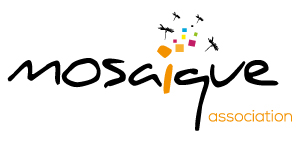 NOM et PRENOM :................................................................................................................AGE :............................  DATE DE NAISSANCE :..............................................................PRENOM DES PARENTS :...................................................................................................ADRESSE :..............................................................................................................................TELEPHONE INDISPENSABLE :.......................................................................................Les responsables légaux accordent le pouvoir à l’équipe d’animation de prendre toutes les décisions en cas de maladie ou d’accident nécessitant une intervention médicale ou chirurgicale.Fait à ECQUEVILLY, le ……………………………… 2019Association Mosaïque2 Bis Rue Suzanne Deutsch de la Meurthe - 78920 ECQUEVILLYTél : 01 34 75 92 80 – Email : contact@assomosaique.orgDatesActivitéHeure de départTarif27/11/2019INITIATION DRONE 13H30QF €